ПОСТАНОВЛЕНИЕ                                              « 16» ноября  2021 г.    № 98О присвоении адреса объекту недвижимостиВ связи с актуализацией информации в Федеральной информационной адресной системе и в соответствии  с Земельным кодексом Российской Федерации, Федеральными законами от 28.12.2013 № 443-ФЗ «О федеральной информационной адресной системе и о внесении изменений в Федеральный закон «Об общих принципах организации местного самоуправления в Российской Федерации», от 06.10.2003 № 131-ФЗ «Об общих принципах организации местного самоуправления в Российской Федерации», Постановлениями Правительства РФ  от 22.05.2015 № 492 «О составе сведений об адресах, размещаемых в государственном адресном реестре, порядке межведомственного информационного взаимодействия при ведении государственного адресного реестра, о внесении изменений и признании утратившими силу некоторых актов Правительства Российской Федерации», от 19.11.2014 №1221 «Об утверждении Правил присвоения, изменения и аннулирования адресов», постановлением Шиньшинской сельской администрации от 18.09.2015 № 63 «Об утверждении Правил присвоения, изменения и аннулирования адресов», Уставом Шиньшинского сельского поселения Моркинского муниципального района Республики Марий Эл,Шиньшинская сельская администрация  п о с т а н о в и л а:По результатам инвентаризации адресных объектов присвоить адреса:2. Ответственному лицу за ведение реестра достоверности, полноты и актуальности, содержащихся в ФИАС  Алексееву А.О. внести изменения в Федеральную информационную адресную систему согласно приложения № 1. 3. Обнародовать настоящее постановление в установленном порядке на информационных стендах поселения  и разместить в информационно- телекоммуникационной сети «Интернет» на официальном Интернет- портале Республики Марий Эл, страница Шиньшинское сельское поселение:    http://mari-el.gov.ru/morki/shinsha/Pages/about.aspx4.   Настоящее постановление вступает в силу со дня его подписания5.   Контроль за исполнением настоящего постановления оставляю за собой.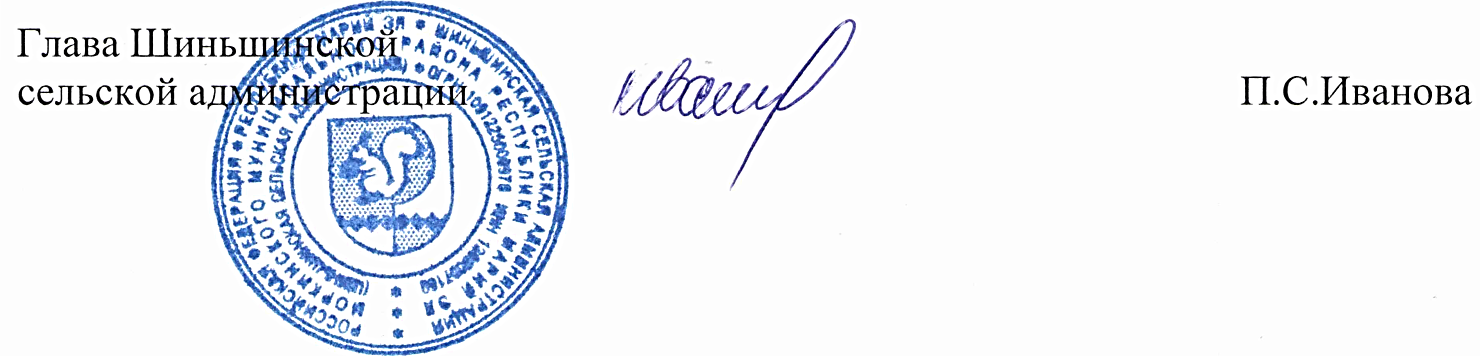 РОССИЙ ФЕДЕРАЦИЙМАРИЙ ЭЛ РЕСПУБЛИКЫСЕМОРКО МУНИЦИПАЛ РАЙОНЫНШЕНШЕ ЯЛ КУНДЕМАДМИНИСТРАЦИЙЖЕ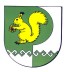 РОССИЙСКАЯ ФЕДЕРАЦИЯРЕСПУБЛИКА МАРИЙ ЭЛМОРКИНСКИЙ МУНИЦИПАЛЬНЫЙ РАЙОН ШИНЬШИНСКАЯ СЕЛЬСКАЯ АДМИНИСТРАЦИЯ            425 154,Шенше села.Петров  урем, 1вТел.: (83635) 9-61-97,                         факс: 9-61-97          425 154, с.Шиньша,ул. Петрова, 1вТел.: (83635) 9-61-97,                     факс: 9-61-97НаименованиеРоссийская Федерация, Республика Марий Эл, муниципальный район Моркинский, сельское поселение Шиньшинское, село Шиньша, улица Школьная, дом 28, квартира 2Российская Федерация, Республика Марий Эл, муниципальный район Моркинский, сельское поселение Шиньшинское, село Шиньша, улица Школьная, дом 28, квартира 1Российская Федерация, Республика Марий Эл, муниципальный район Моркинский, сельское поселение Шиньшинское, село Шиньша, улица Школьная, дом 26, квартира 1Российская Федерация, Республика Марий Эл, муниципальный район Моркинский, сельское поселение Шиньшинское, село Шиньша, улица Школьная, дом 24, квартира 2Российская Федерация, Республика Марий Эл, муниципальный район Моркинский, сельское поселение Шиньшинское, село Шиньша, улица Школьная, дом 24, квартира 1Российская Федерация, Республика Марий Эл, муниципальный район Моркинский, сельское поселение Шиньшинское, село Шиньша, улица Школьная, дом 22, квартира 2Российская Федерация, Республика Марий Эл, муниципальный район Моркинский, сельское поселение Шиньшинское, село Шиньша, улица Школьная, дом 22, квартира 1Российская Федерация, Республика Марий Эл, муниципальный район Моркинский, сельское поселение Шиньшинское, село Шиньша, улица Школьная, дом 20б, квартира 4Российская Федерация, Республика Марий Эл, муниципальный район Моркинский, сельское поселение Шиньшинское, село Шиньша, улица Школьная, дом 20б, квартира 3Российская Федерация, Республика Марий Эл, муниципальный район Моркинский, сельское поселение Шиньшинское, село Шиньша, улица Школьная, дом 20б, квартира 2Российская Федерация, Республика Марий Эл, муниципальный район Моркинский, сельское поселение Шиньшинское, село Шиньша, улица Школьная, дом 20б, квартира 1Российская Федерация, Республика Марий Эл, муниципальный район Моркинский, сельское поселение Шиньшинское, село Шиньша, улица Школьная, дом 20а, квартира 2Российская Федерация, Республика Марий Эл, муниципальный район Моркинский, сельское поселение Шиньшинское, село Шиньша, улица Школьная, дом 20а, квартира 1Российская Федерация, Республика Марий Эл, муниципальный район Моркинский, сельское поселение Шиньшинское, село Шиньша, улица Школьная, дом 18а, квартира 3Российская Федерация, Республика Марий Эл, муниципальный район Моркинский, сельское поселение Шиньшинское, село Шиньша, улица Школьная, дом 18а, квартира 2Российская Федерация, Республика Марий Эл, муниципальный район Моркинский, сельское поселение Шиньшинское, село Шиньша, улица Школьная, дом 18а, квартира 1Российская Федерация, Республика Марий Эл, муниципальный район Моркинский, сельское поселение Шиньшинское, село Шиньша, улица Советская, дом 29, квартира 4Российская Федерация, Республика Марий Эл, муниципальный район Моркинский, сельское поселение Шиньшинское, село Шиньша, улица Петрова, дом 4, квартира 4Российская Федерация, Республика Марий Эл, муниципальный район Моркинский, сельское поселение Шиньшинское, село Шиньша, улица Петрова, дом 4, квартира 3Российская Федерация, Республика Марий Эл, муниципальный район Моркинский, сельское поселение Шиньшинское, село Шиньша, улица Петрова, дом 4, квартира 2Российская Федерация, Республика Марий Эл, муниципальный район Моркинский, сельское поселение Шиньшинское, село Шиньша, улица Петрова, дом 4, квартира 1Российская Федерация, Республика Марий Эл, муниципальный район Моркинский, сельское поселение Шиньшинское, село Шиньша, улица Коммунистическая, дом 23, квартира 2Российская Федерация, Республика Марий Эл, муниципальный район Моркинский, сельское поселение Шиньшинское, село Шиньша, улица Коммунистическая, дом 23, квартира 1